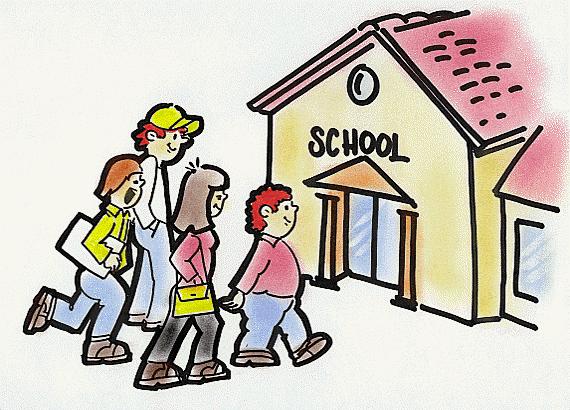 September 24, 20204:00-5:00 MeetingWelcome:Miss Robinson called the meeting to order at 4:01. The meeting was called to order. The minutes for February were reviewed A motion was made to accept the minutes.Treasurer’s Report:Total amount is $6,845.45 ending balance. Miss Robinson made a motion to accept the report. Kristal seconded. The motion passedPrincipal’s Update:Enrollment this year is 732 students. School improvement plan will be very similar to the previous year due to no FSA last year. Parent involvement: parents need to be cleared by the district. Meet the teacher was virtually, Open House will be virtual this year on October 6th through Schoology. It will begin at 5 PM. Distance based learners are still able to participate in free breakfast and lunch. Schools are still expected to test this spring. PLCs are highlighting social, emotional, and academic needs in the classroom. Our goal is to move our students socially, emotionally, and academically. PBIS: expectations are through our PAWS. We are using positive reinforcement to decrease behavioral issues. Character Counts is still happening! Fairness is recognized this month. Mr. Jackson shared the School Improvement Plan for the 2020-2021 school year. Title 1:Mrs. MarzianiWe received generous donations from Freedom Crossing and Bartram trail High School. Like new or brand new books. We were able to donate 3-5 books to each student this school year (B&M or D&L) to keep at home. There was enough books to be distributed to each child for Christmas. Summer reading has concluded. 82 medal winners this year. Slightly lower than previous year. We will not have the normal ceremony. Oct 6 Mr. Jackson will be presenting medals to students in their classroom. PTO will purchase icecream treats during their lunch time. Distant Learners on Oct 7 can get their icecream and medals at 10-10:30.New Business:Miss Robinson made a motion to amend the agenda to move Rick Whitaker’s request to the top, and to remove 3rd grade funding request. Rick Whitaker has put together a wishlist for items that are needed or the science lab. He wants to improve on vocabulary for the school and build upon science terms and lay the foundation for science curriculum. He wants to crank up the interest level in science. He is asking for a $237 request for beakers, black lights, and other items for experimentation and safety tools. Mrs. Marziani asked about shipping costs and suggested bumping the request up to $300.Review SAC by-laws:Recruit primary teacher. Edit the term limit. Edit the word office for communication. SAC Composition:Communication been opened up for parents, and currently seeking a secretary.We reviewed SAC dates for the year. 